Плодоводство. ЯгодоводствоПлодоводствоБогданович, Т. В. Оценка технологичности сортов яблони для возделывания в садах интенсивного типа / Т. В. Богданович // Плодоводство и виноградарство юга России. – 2017. – № 46. – С. 150-157.. В статье приведены результаты изучения сортов яблони отечественной и зарубежной селекции в коллекции института. Изученные сорта разделены на три группы: слаборослые, ниже среднего и среднего роста. Все колоновидные формы белорусской селекции имеют слабую силу роста и компактную крону (от 0,18 до 0,46 м3), но обладают недостаточным качеством плодов для южной зоны садоводства. В группу ниже среднего роста отнесены сорта Пирос, Элиза, Топаз и др., их высота варьирует от 2,2 м (Пирос) до 2,4 м (Топаз). Высота деревьев средней силы роста - от 2,55 м (Хоней Крисп) до 2,75 м (Благовест). Сила роста изучаемых в опыте кребов варьирует от 1,7 м (Краснополосатое) до 1,9 м (Китайка малиновая), а объем кроны - от 0,2 м3 (Краснополосатое) до 0,92 м3 (Долго). Для использования в селекции и создания насаждений интенсивного типа выявлены перспективные слаборослые сорта яблони с компактной кроной и смешанным типом плодоношения. Бунцевич, Л. Л. Производство исходного оздоровленного посадочного материала косточковых культур in vitro, особенности технологии / Л. Л. Бунцевич, М. А. Винтер // Вестник АПК Ставрополья. – 2017.– № 2(26). – С. 177-180.Винтер, М. А. Выращивание посадочного материала плодовых культур в системе современного питомниководства / М. А. Винтер // Плодоводство и виноградарство юга России. – 2017. – № 46. – С. 24-32.В статье представлен анализ состояния отечественного питомниководства, отмечены основные проблемы и представлены возможные пути их решения.Горина, В. М. Особенности водного режима генотипов абрикоса в условиях южного берега Крыма / В. М. Горина, В. В. Корзин, Н. В. Месяц // Известия Оренбургского гос. аграр. ун-та. –2017. – № 2. – С. 215-217.Гурин, А. Г. Проблемы сохранения почвы от эрозии в промышленных садах центрально-чернозёмного региона / А. Г. Гурин, С. В. Резвякова, Н. Ю. Ревин // Вестн. Орловского гос. аграр. ун-та. – 2017. – № 4. – С. 32-42.При использовании в течение длительного времени одних и тех же приемов обработки почвы природное соотношение между процессами в почве и растениях нарушается. Процессы минерализации гумуса преобладают над процессами гумификации, что приводит к уменьшению количества органического вещества до уровня нового равновесного состояния. Проблема сохранения и воспроизводства плодородия почв, а также стабилизация продуктивности плодовых насаждений и управление устойчивостью требует разработки новых агротехнических приемов на биологической основе. Важная роль в решении данной задачи принадлежит разработке систем содержания междурядий в садах, которые способствуют повышению плодородия почвы и продуктивности садов. Следовательно, необходимы научные разработки по системам содержания почвы в садах, которые обеспечивают накопление органического вещества. К таким системам, прежде всего, относится задернение междурядий многолетними травами. Многолетнее задернение травами наиболее эффективно в отношении защиты почвы от эрозии в садах. Дерново-перегнойная система содержания почвы в садах ведет к накоплению органической подстилки, улучшает физические свойства почвы и ее микробиологическую активность, оказывает положительное влияние на пищевой режим почвы, улучшает минеральное питание. Повышению плодородия почвы также способствует систематическое применение минеральных удобрений. Увеличение содержания гумуса в почве под влиянием длительного применения удобрений, по мнению многих авторов, связано, прежде всего, с увеличением количества органических остатков. Данная статья носит обзорный характер. В ней представлены предложения по снижению эрозионных процессов в садах за счет внедрения дерново-перегнойной системы содержания междурядий в садах. Эта система предусматривает залужение почвы многолетними травами. В статье приведены данные ведущих учёных, занимающихся решением этой проблемы в различных регионах страны. Дудкин, Д. В. Практика применения гуминового препарата Гумовит в качестве стимулятора корнеобразования при размножении аронии черноплодной aronia melanocarpa) / Д. В. Дудкин, Т. Е. Бояндина // Вестн. Новосибирского гос. аграр. ун-та. – 2017. – № 2. – С. 24-31.Проведена оценка стимулирования корнеобразования у аронии черноплодной (Aronia melanocarpa) при обработке опытным образцом жидкого гуминового препарата Гумовит, полученного в рамках новой безотходной переработки верхового торфа с низкой степенью разложения. Показано, что обработка зелёных черенков аронии черноплодной препаратом Гумовит c концентрацией рабочего раствора 50 мл/л и экспозицией 16 ч обеспечивала ускорение образования корней на 6 суток, увеличение выхода саженцев в 2,4 раза (в том числе первого товарного сорта - в 2,7), высоты надземной части на 25,0 %, диаметра условной корневой шейки на 65,9 %, количества корней в 2,1 раза, средней их длины на 46,4 % по сравнению с контролем - зелёными черенками, обработанными водой. По влиянию на развитие надземной части саженцев препарат Гумовит не уступает действию эталонного препарата - индолилмасляной кислоты. По влиянию на общее число и длину скелетных корней препарат Гумовит не только не уступает, но и превосходит действие эталонного препарата. На основании проведенных исследований можно утверждать, что искусственно полученные гуминовые кислоты - действующее вещество препарата Гумовит - обладают высокой биологической активностью по отношению к трудноукореняемым зеленым черенкам аронии черноплодной. В связи с этим можно рекомендовать к применению препарат Гумовит в качестве стимулятора корнеобразования при вегетативном размножении аронии черноплодной (Aronia melanocarpa) наряду с более дорогостоящим препаратом - индолилмасляной кислотой.Ильина, Н. А. Некоторые особенности опыления облепихи на южном Урале / Н. А. Ильина, В. С. Ильин // Вестн. Башкирского гос. аграр. ун-та – 2017. – № 2. – С. 105-108.Проводили работу по подбору опылителей для ведущих сортов облепихи селекции института. Результаты исследования показывают необходимость персонального подбора опылителей для сортов облепихи. По итогам исследований лучшим опылителем для сортов селекции института оказался отобранный нами ранее сорт Урал, близка к нему была форма П № 3. Результаты опытов показали, что используемый чаще всего для испытания энергии прорастания пыльцы водный раствор сахарозы (10 и 15 %) оказался малоэффективным, наиболее благоприятной для этих целей была 10 %-ная смесь сахарозы с лактозой. Кузин, А. И. Влияние фертигации, капельного орошения и некорневых подкормок на продуктивность яблони, качество плодов и свойства почвы в интенсивном саду Центрального Черноземья / А. И. Кузин // Политематический сетевой электронный науч. журн. Кубанского гос. аграр. ун-та. – 2017. – № 130. – С. 958-974.Кузнецова, А. П. Использование микробиологических препаратов для повышения качества и всхожести семенного подвоя косточковых культур / А. П. Кузнецова, С. Н. Щеглов, А. И. Дрыгина // Вестник АПК Ставрополья. – 2017.– № 2(26). – С. 188-190.Литченко, Н. А. Перспективы использования иммунных сортов яблони / Н. А. Литченко // Бюллетень гос. Никитского ботанич. сада. – 2017. – № 122. – С. 53-58.Макаренко, С. А. Эффективность возделывания сортов яблони в низкогорье Алтая / С. А. Макаренко, А. С. Кудашкин // Вестн. Алтайского гос. аграр. ун-та. – 2017. – № 6 (152). – С. 12-15.Представлены результаты изучения эффективности влияния содержания в почве элементов минерального питания до посева культуры, приемов основной обработки почвы и сидеральных удобрений на урожайность и качество зерна яровой пшеницы. В результате исследований было установлено, что на содержание сырой клейковины в зерне высокое влияние оказывают гидротермические условия вегетации и содержание нитратного азота в почве до посева. Урожайность зерна в большей степени зависит от уровня минерального питания. Использование в качестве сидерального удобрения вико-овсяной смеси способствовало формированию высокой урожайности зерна. Получены модели продуктивности и качества зерна яровой пшеницы, которые позволяют прогнозировать урожайность и содержание сырой клейковины в зерне при использовании конкретных приемов основной обработки почвы и сидеральных удобрений с учетом погодных условий вегетационного периода и уровня минерального питания.Можар, Н. В. Подбор устойчивых к основным болезням сортов груши, перспективных для возделывания на юге России / Н. В. Можар // Плодоводство и виноградарство юга России. – 2017. – № 46. – С. 1-10.Мурсалимова, Г. Р. Физиологические аспекты влияния биологических регуляторов роста и развития на растения яблони / Г. Р. Мурсалимова // Известия Оренбургского гос. аграр. ун-та. – 2017. – № 2. – С. 213-215.Хамурзаев, С. М. Зеленое черенкование калины и кизила / С. М. Хамурзаев, Р. Б. Борзаев // Горное сел. хоз-во. – 2017. – № 2. – С. 91-94.Калина и кизил - ценные плодовые, лекарственные и декоративные растения. Выращивание этих культур в широких масштабах, как в промышленных, так и в любительских садах сдерживается из-за отсутствия посадочного материала, выращивание которого возможно только вегетативным путем. При семенном размножении теряются ценные материнские признаки, поэтому наиболее перспективный способ размножения - вегетативный. В этой связи в настоящей статье изложены основные технологические приемы зеленого черенкования калины и кизила в условиях Чеченской Республики. Попов, А. И. Ускоренное размножение клоновых подвоев семечковых культур / А. И. Попов, Т. С. Чакалов // Бюллетень гос. Никитского ботанич. сада. – 2017. – № 122. – С. 59-64.Влияние конструкции сада на продуктивность, качество и биохимический состав плодов яблони (malus domestica borkh) в условиях Крыма.Танкевич, В. В. Оценка влияния подвоев и длины отводочной части мм-106 на рост саженцев яблони (malus domestica borch) со вставкой ем iх при выращивании их из зимних прививок в пленочных теплицах / Танкевич В.В. // Бюллетень гос. Никитского ботанич. сада. – 2017. – № 122. – С. 40-46.ЯгодоводствоАкуленко, Е. Г. Самоплодность и урожайность новых сортообразцов смородины черной селекции ФГБНУ ВНИИ люпина / Е. Г. Акуленко // Вестн. Брянской гос. с.-х. акад. – 2017. – № 2. – С. 28-30.Арифова, З. И. Продуктивность сортов земляники садовой (Frаgariaananassa duch.) в зависимости от применения микробиологических препаратов / З. И. Арифова // Бюллетень гос. Никитского ботанич. сада. – 2017. – № 122. – С. 35-40.Завалишина, О. М. Оценка сортов жимолости по ряду показателей в условиях среднего Урала / О. М. Завалишина, М. С. Лёзин, В. А. Севрюкова // Вестн. Алтайского гос. аграр. ун-та. – 2017. – № 7 (153). – С. 39-44.Проведена сравнительная оценка сортов жимолости съедобной в условиях опытного поля ФГБНУ «Свердловская селекционная станция садоводства ВСТИСП». Изучено 7 сортов жимолости съедобной: Голубое веретено, Берель, Золушка, Камчадалка, Томичка, Нимфа и Ленита. Сорта Ленинградской и Челябинской селекции (Нимфа и Ленита) получили самую высокую оценку общего состояния растений в 4,8 балла, что характеризует их как наиболее адаптированные. В группу устойчивых сортов, не превышающих среднемноголетний балл повреждения на уровне 1, отнесены сорта Голубое веретено, Камчадалка, Ленита и Томичка; остальные охарактеризованы как среднеустойчивые. Наиболее высокая и существенно превышающая урожайность в сравнении с другими сортами в годы исследований отмечена у сорта челябинской селекции Ленита. Крупноплодностью отличились сорта Нимфа, Берель и Ленита, масса плодов которых, соответственно, составила 0,98; 1,02 и 1,0 г. К сильно осыпающимся отнесены сорта Нимфа, Томичка и контрольный сорт Голубое веретено. К слабо осыпающимся - Золушка; неосыпающимся - Камчадалка, Берель и Ленита. С десертным вкусом плодов можно считать сорта Томичка, Нимфа и Золушка. Адаптированными к условиям Среднего Урала и сочетающими в себе наиболее ценные хозяйственно-биологические признаки явились сорта Ленита, Нимфа, Камчадалка и Томичка. Кадырова, Д. И. Влияние сорта на усообразовательную способность земляники садовой / Д. И. Кадырова // Вестн. гос. аграрного ун-та Северного Зауралья. – 2017. – № 2. – С. 50-54.Исследовано 16 сортов земляники садовой в условиях северной лесостепи Тюменской области, показано, что количество образованных усов и розеток во многом зависит от сорта. За 2 года исследований выявлено, что максимальное количество усов было у сорта Мице-Шиндлер - 29 штук, это на 12 штук больше, чем в контрольном сорте Фестивальная. Уже в первый год произрастания сорт Мице-Шиндлер дал 25 усов. Наименьшее количество усов выявлено у сортов Викода и Онда по 8 штук. Сорта Кент и Царица также образовали всего по 9 штук усов. В 2016 году благоприятные погодные условия привели к повышению усообразовательной способности и большому количеству розеток у всех сортов. Сорт Мице-Шиндлер сформировал 33 штук, самое минимальное количество усов было отмечено у сорта Царица - 15 штук. Остальные сорта образовали от 17 штук у сорта Кент до 25 штук у сортов Полка и Эльсанта. В целом за двухлетнюю ротацию лучшим сортом по данному показателю в наших исследованиях оказался сорт земляники садовой Мице-Шиндлер. У него была высокая усообразовательная способность. Средняя усообразовательная способность была у сортов Фестивальная, Кимберли, Симфония, Эльсанта, Клери, Полка - от 17,5 до 21, 5 усов. Самая низкая - Царица (12), Кент и Викода (13). По числу укоренившихся розеток лучшим был сорт Зенга-Зенгана - 8,5 штук, худшими были сорта Царица, Викода, Полка, Роксана и Онда - по 0,5 штук. Кадырова, Д. И. Урожайность земляники садовой в зависимости от сортовых особенностей / Д. И. Кадырова, Л. В. Лящева // Аграр. вестн. Урала. – 2017. – № 3 (157). – С. 8.Лебедева, Н. В. Получение оздоровленного материала земляники садовой в условиях Псковской области / Н. В. Лебедева, Л. Н. Федорова, К. Н. Макеенко // Известия Великолукской гос. с.-х. акад. – 2017. – № 2. – С. 2-7.Земляника обладает высокой потенциальной продуктивностью. Возможная реализация максимальной продуктивности обуславливается физиологией процессов, происходящих в растении. Немаловажную роль играют факторы внешней среды. В связи с этими показателями на первый план выходит выделение сортов, адаптированных к биотическим и абиотическим факторам конкретного региона возделывания. Такое мероприятие наиболее актуально при введении новых, высокоэффективных технологий. Получаемые в процессе отбора сорта земляники должны обладать требуемыми производителем характеристиками и свойствами, такими как высокая устойчивость к неблагоприятным условиям внешней среды, малое повреждение патогенными грибами и вирусными заболеваниями. В современных условиях одним из важных качеств является пригодность к механизированной уборке и транспортировке. В Российской Федерации земли, занятые под посадки земляники, занимают более 30 тыс. га, причем большую часть этих площадей составляют личные подсобные хозяйства и мелкие фермеры, роль которых за последнее десятилетие выросла. В последнее время усилился интерес к землянике как к источнику дополнительного дохода. Для эффективного возделывания плодовой культуры в фермерском и личном подсобном садоводстве требуется тщательное изучение существующего ассортимента и поиск адаптированных сортов к конкретной агроэкологической зоне и почвенно-климатическим условиям. Северо-Запад России - это регион с давними традициями выращивания земляники. В 60-е годы ХХ века площади под этой культурой достигали почти 500 га, а урожайность в лучших хозяйствах составляла 9-12 т/га. Однако в настоящее время в Северо-Западном регионе России культура земляники переживает определенный кризис. Это выражается в повсеместном снижении урожайности вследствие распространения опасных заболеваний и быстрой потере сортами, распространенными в недалеком прошлом, былой популярности. Вследствие этого остро стал вопрос о поиске новых, перспективных сортов, адаптированных к почвенно-климатическим условиям Северо-Западного региона РФ. Мусаев, Ф. А. Эффективность применения регулятора роста при выращивании земляники садовой в открытом грунте / Ф. А. Мусаев, О. А. Захарова, А. В. Кобелева // Вестн. Воронежского гос. аграр. ун-та. – 2017. – № 1. – С. 27-33.Проведены исследования с целью изучения влияния обработки растений земляники садовой препаратом Энергия М на урожайность в условиях открытого грунта (Энергия-М - регулятор роста и кремнийорганический биостимулятор, специально разработанный для выращивания сельскохозяйственных растений в условиях рискованного земледелия). В 2013-2016 гг. в трехфакторном мелкоделяночном полевом опыте растения земляники четырех районированных для условий Рязанской области сортов (ремонтантный Флорина, Эви 2, Боровицкая и Богема) дважды (в фазе бутонизации и начала цветения) опрыскивались раствором препарата Энергия-М в концентрации 50 мг/л и в дозе 1,5 мг/м2 (перед посадкой корневая система помещалась в рабочий раствор этого препарата на 30 минут). Контролем служили растения тех же сортов без обработки. Почва опытного участка дерново-подзолистая супесчаная невысокого уровня плодородия: содержание гумуса - в среднем 3,1%, рНсол - 6,0, степень обеспеченности фосфором - средняя, калием - низкая. Методика исследований стандартная. Агротехника заключалась в поддержании почвы в рыхлом состоянии, удалении сорняков, внесении подкормок, поливе дождеванием, без применения химических средств защиты от вредителей и болезней по общепринятой методике полевого опыта в овощеводстве. Перезимовка растений осуществлялась без применения дополнительных укрытий. Сделан вывод об эффективности обработки растений земляники садовой регулятором роста Энергия М. При сравнении с контролем всех показателей растений сорта Боровицкая видно, что более интенсивно образовывались усы (+115%) и дочерние розетки (+162%). Масса ягод больше на 8%, что повлияло на продуктивность (+13%) и урожайность растений (+58%). В продукции содержание аскорбиновой кислоты (витамина С) и сахаров также было больше, что, в свою очередь, оказало влияние на вкусовые качества ягод. Причко, Т. Г. Оптимизация технологических процессов при выращивании посадочного материала земляники / Т. Г. Причко, Л. А. Хилько // Вестник АПК Ставрополья. – 2017.– № 1(25). – С. 144-147.Хилько, Л. А. Некорневые подкормки - фактор повышения продуктивности крыжовника в маточнике / Л. А. Хилько // Вестник АПК Ставрополья. – 2017.– № 1(25). – С. 153-157.Шокаева, Д. Б. Устойчивость генотипов земляники к засухе и ее связь с содержанием и перераспределением воды в листьях / Д. Б. Шокаева // Вестн. Алтайского гос. аграр. ун-та. – 2017. – № 8 (154). – С. 38-43.Земляника в Средней зоне России летом часто подвергается воздействию засухи. Сорта различаются по засухоустойчивости. Цель исследования - выяснить, чем кроме способности удерживать влагу, которой в основном были посвящены исследования раньше, обусловлены эти различия, и как степень повреждения различных генотипов связана с особенностями поведения. Во время засухи весовым методом, до и после высушивания, были определены содержание воды в листьях ряда сортов и отборных форм, степени и симптомы повреждений вегетирующих растений, особенности поведения. Растения каждого генотипа демонстрировали сходное поведение. Устойчивость к засухе зависела не только от способности ограничивать транспирацию и поддерживать высокое содержание воды в листьях (62,0% и выше), хотя сорта, растения которых быстро отдавали воду, повреждались раньше и сильнее. Форма Or 965-7-1 была способна переносить пониженное содержание воды в листьях (около 60,0%). Лучше других противостояли засухе сорта и формы с большим кустом и плотными листьями, поддерживавшие высокий уровень оводненности в листьях за счет нарушения роста, а также перераспределения части внутренней воды из нижних листьев в верхние - Сент Вильямс, Пандора, Or 967-9-15 и Or 975-12-72. Такие генотипы могут быть рекомендованы для выращивания в целях получения ягодной продукции земляники в регионах с сухими и жаркими климатическими условиями. Растения сорта Элис, интенсивно восполнявшие недостаток воды в молодых листьях за счет старых, не останавливая роста, через 3 недели потеряли большую часть листьев. Составитель: Л. М. Бабанина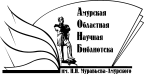 Государственное бюджетное учреждение культуры«Амурская областная научная библиотека имени Н.Н. Муравьева-Амурского